ΕΛΛΗΝΙΚΗ ΔΗΜΟΚΡΑΤΙΑ					Άγιος Νικόλαος, 28 Νοεμβρίου 2022ΥΠΟΥΡΓΕΙΟ ΤΟΥΡΙΣΜΟΥ					Αριθ. Πρωτ. : ΑΝΩΤΕΡΗ ΣΧΟΛΗ ΤΟΥΡΙΣΤΙΚΗΣΕΚΠΑΙΔΕΥΣΗΣ ΚΡΗΤΗΣΠΡΑΚΤΙΚΟ ΑΝΑΡΤΗΣΗΣ ΤΗΣ ΣΟΧ 1/2022 ΑΝΑΚΟΙΝΩΣΗΣΠΡΟΣΛΗΨΗΣ ΔΙΟΙΚΗΤΙΚΟΥ ΠΡΟΣΩΠΙΚΟΥ ΜΕ ΣΥΜΒΑΣΗ ΟΡΙΣΜΕΝΟΥ ΧΡΟΝΟΥΣήμερα, ημέρα Δευτέρα, 28 Νοεμβρίου 2022, και ώρα 09:00 π.μ., εγώ η Ευαγγελία Σημαντηράκη, Διευθύντρια της Α.Σ.Τ.Ε. Κρήτης, ανάρτησα παρουσία του κυρίου Κουτρούμπα Ευθύμιου, καθηγητή Τεχνικών Μαθημάτων και της Αικατερίνης Καραμπακάκη, διοικητικού υπαλλήλου της ΑΣΤΕΚ, την υπ’ αρίθμ. 2160/22-09-2022, ΣΟΧ 1/2022 ανακοίνωση του φορέα μας μαζί με το «Παράρτημα ανακοινώσεων Συμβάσεων εργασίας Ορισμένου Χρόνου (ΣΟΧ)» με σήμανση έκδοσης «10-06-2021», τα Ειδικά Παραρτήματα: (Α1) Απόδειξης Χειρισμού Η/Υ με σήμανση έκδοσης «14-03-2022» και (Α2) Απόδειξης Γλωσσομάθειας με σήμανση έκδοσης «18-05-2022», σύμφωνα με τις οδηγίες του υπ’ αρίθμ. 21610/2022//1/2022/08-11-2022 έγγραφου του ΑΣΕΠ:στον πίνακα Ανακοινώσεων της Σχολής στο κτήριο επί της οδού Λατούς 25, 72100 Άγιος Νικόλαος Κρήτης,      στο χώρο ανακοινώσεων του καταστήματος του Δήμου Αγίου Νικολάου και στη Διαύγεια στον δικτυακό τόπο www.astecrete.edu.gr της ΣχολήςΗ ανακοίνωση αφορά στην πλήρωση μίας (1) θέσης ΠΕ Διοικητικού-Οικονομικού, μίας (1) θέσης ΠΕ ή ΤΕ Πληροφορικής, μίας (1) θέσης ΤΕ Λογιστικού, μίας (1) θέσης ΤΕ Διοικητικού-Λογιστικού, μίας (1) θέσης ΤΕ Βιβλιοθηκονομίας και μίας (1) θέσης ΔΕ Γενικών Καθηκόντων με σχέση εργασίας ιδιωτικού δικαίου ορισμένου χρόνου διάρκειας οκτώ (8) μηνών.Η προκήρυξη αυτή θα παραμείνει αναρτημένη από σήμερα 28η Νοεμβρίου 2022 και για όλο το διάστημα μέχρι την καταληκτική ημερομηνία υποβολής των αιτήσεων των ενδιαφερομένων, ήτοι την 9η Δεκεμβρίου 2022. Σημαντηράκη Ευαγγελία		Ευθύμιος Κουτρούμπας                    Καραμπακάκη Αικατερίνη		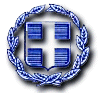 